РОССИЙСКАЯ ФЕДЕРАЦИЯФЕДЕРАЛЬНЫЙ ЗАКОНО ЗЕМЛЕУСТРОЙСТВЕПринятГосударственной Думой24 мая 2001 годаОдобренСоветом Федерации6 июня 2001 годаНастоящий Федеральный закон устанавливает правовые основы проведения землеустройства в целях обеспечения рационального использования земель и их охраны, создания благоприятной окружающей среды и улучшения ландшафтов.Глава I. ОБЩИЕ ПОЛОЖЕНИЯСтатья 1. Основные понятия, используемые в настоящем Федеральном законеВ целях настоящего Федерального закона используются следующие основные понятия:землеустройство - мероприятия по изучению состояния земель, планированию и организации рационального использования земель и их охраны, описанию местоположения и (или) установлению на местности границ объектов землеустройства, организации рационального использования гражданами и юридическими лицами земельных участков для осуществления сельскохозяйственного производства, а также по организации территорий, используемых общинами коренных малочисленных народов Севера, Сибири и Дальнего Востока Российской Федерации и лицами, относящимися к коренным малочисленным народам Севера, Сибири и Дальнего Востока Российской Федерации, для обеспечения их традиционного образа жизни (внутрихозяйственное землеустройство);(в ред. Федерального закона от 13.05.2008 N 66-ФЗ)объекты землеустройства - территории субъектов Российской Федерации, территории муниципальных образований, а также части таких территорий;(в ред. Федеральных законов от 13.05.2008 N 66-ФЗ, от 22.10.2014 N 315-ФЗ, от 13.07.2015 N 252-ФЗ, от 31.12.2017 N 507-ФЗ)землеустроительная документация - документы, полученные в результате проведения землеустройства;абзац утратил силу. - Федеральный закон от 13.05.2008 N 66-ФЗ.Статья 2. Правовое регулирование отношений при проведении землеустройстваПравовое регулирование отношений при проведении землеустройства осуществляется настоящим Федеральным законом, другими федеральными законами и иными нормативными правовыми актами Российской Федерации, а также законами и иными нормативными правовыми актами субъектов Российской Федерации.Статья 3. Обязательность проведения землеустройстваЗемлеустройство проводится в обязательном порядке в случаях:установления или изменения границ объектов землеустройства;(в ред. Федерального закона от 31.12.2017 N 507-ФЗ)абзацы третий - пятый утратили силу. - Федеральный закон от 13.05.2008 N 66-ФЗ;выявления нарушенных земель, а также земель, подверженных водной и ветровой эрозии, селям, подтоплению, заболачиванию, вторичному засолению, иссушению, уплотнению, загрязнению отходами производства и потребления, радиоактивными и химическими веществами, заражению и другим негативным воздействиям;проведения мероприятий по восстановлению и консервации земель, рекультивации нарушенных земель, защите земель от эрозии, селей, подтопления, заболачивания, вторичного засоления, иссушения, уплотнения, загрязнения отходами производства и потребления, радиоактивными и химическими веществами, заражения и других негативных воздействий.Статья 4. Основания проведения землеустройстваОснованиями проведения землеустройства являются:решения федеральных органов государственной власти, органов государственной власти субъектов Российской Федерации и органов местного самоуправления о проведении землеустройства;договоры о проведении землеустройства;судебные решения.Глава II. ГОСУДАРСТВЕННОЕ РЕГУЛИРОВАНИЕПРОВЕДЕНИЯ ЗЕМЛЕУСТРОЙСТВАСтатья 5. Полномочия Российской Федерации в области регулирования проведения землеустройстваК полномочиям Российской Федерации в области регулирования проведения землеустройства относятся:установление порядка проведения землеустройства;координация деятельности федеральных органов исполнительной власти, органов исполнительной власти субъектов Российской Федерации, органов местного самоуправления при проведении землеустройства;проведение землеустройства на землях, находящихся в федеральной собственности;принятие нормативных правовых актов о землеустройстве;установление порядка государственной экспертизы землеустроительной документации;абзац утратил силу с 1 июля 2021 года. - Федеральный закон от 11.06.2021 N 170-ФЗ;разработка, согласование и реализация генеральной схемы землеустройства территории Российской Федерации;управление государственным фондом данных, полученных в результате проведения землеустройства;другие установленные федеральными законами полномочия Российской Федерации в области регулирования проведения землеустройства.Статья 5.1. Передача осуществления полномочий федеральных органов исполнительной власти в области регулирования проведения землеустройства органам исполнительной власти субъектов Российской Федерации(введена Федеральным законом от 13.07.2015 N 233-ФЗ)Полномочия федеральных органов исполнительной власти в области регулирования проведения землеустройства, предусмотренные настоящим Федеральным законом, могут передаваться для осуществления органам исполнительной власти субъектов Российской Федерации постановлениями Правительства Российской Федерации в порядке, установленном Федеральным законом от 6 октября 1999 года N 184-ФЗ "Об общих принципах организации законодательных (представительных) и исполнительных органов государственной власти субъектов Российской Федерации".Статья 6. Государственная экспертиза землеустроительной документацииГосударственная экспертиза землеустроительной документации осуществляется в целях обеспечения соответствия этой документации исходным данным, техническим условиям и требованиям.Государственная экспертиза землеустроительной документации осуществляется в порядке, установленном уполномоченным Правительством Российской Федерации федеральным органом исполнительной власти.(в ред. Федерального закона от 23.07.2008 N 160-ФЗ)Статья 7. Утратила силу с 1 июля 2021 года. - Федеральный закон от 11.06.2021 N 170-ФЗ.Статья 8. Технические условия и требования проведения землеустройстваТехнические условия и требования проведения землеустройства разрабатываются на основании соответствующих нормативных правовых актов и являются обязательными для исполнения при проведении землеустройства и осуществлении государственной экспертизы землеустроительной документации.Глава III. ПРОВЕДЕНИЕ ЗЕМЛЕУСТРОЙСТВАСтатья 9. Изучение состояния земельИзучение состояния земель проводится в целях получения информации об их количественном и качественном состоянии и включает в себя следующие виды работ:абзац утратил силу. - Федеральный закон от 04.12.2006 N 201-ФЗ;почвенные, геоботанические и другие обследования и изыскания;оценка качества земель;инвентаризация земель.Статья 10. Геодезические и картографические работыМатериалы геодезических и картографических работ являются основой для проведения почвенных, геоботанических и других обследований и изысканий, инвентаризации земель, оценки качества земель, планирования и рационального использования земель, описания местоположения и установления на местности границ объектов землеустройства, внутрихозяйственного землеустройства.(в ред. Федерального закона от 13.05.2008 N 66-ФЗ)Часть вторая утратила силу. - Федеральный закон от 30.12.2021 N 449-ФЗ.Статья 11. Почвенные, геоботанические и другие обследования и изысканияПочвенные, геоботанические и другие обследования и изыскания проводятся в целях получения информации о состоянии земель, в том числе почвы, а также в целях выявления земель, подверженных водной и ветровой эрозии, селям, подтоплению, заболачиванию, вторичному засолению, иссушению, уплотнению, загрязнению отходами производства и потребления, радиоактивными и химическими веществами, заражению и другим негативным воздействиям.Статья 12. Оценка качества земельОценка качества земель проводится в целях получения информации о свойствах земли как средства производства в сельском хозяйстве, в том числе в органическом сельском хозяйстве.(в ред. Федерального закона от 03.08.2018 N 280-ФЗ)Оценка качества земель, являющихся исконной средой обитания коренных малочисленных народов Севера, Сибири и Дальнего Востока Российской Федерации, проводится в целях установления продуктивности оленьих пастбищ и наличия биологических ресурсов, необходимых для обеспечения традиционного образа жизни коренных малочисленных народов Севера, Сибири и Дальнего Востока Российской Федерации.Статья 13. Инвентаризация земельИнвентаризация земель проводится для выявления неиспользуемых, нерационально используемых или используемых не по целевому назначению и не в соответствии с разрешенным использованием земельных участков, других характеристик земель.(в ред. Федерального закона от 13.05.2008 N 66-ФЗ)Часть вторая утратила силу. - Федеральный закон от 13.05.2008 N 66-ФЗ.Статья 14. Планирование и организация рационального использования земель и их охраныПланирование и организация рационального использования земель и их охраны проводятся в целях совершенствования распределения земель в соответствии с перспективами развития экономики, улучшения организации территорий и определения иных направлений рационального использования земель и их охраны в Российской Федерации, субъектах Российской Федерации и муниципальных образованиях.Планирование и организация рационального использования земель и их охраны включают в себя следующие основные виды работ:разработка предложений о рациональном использовании земель и об их охране;природно-сельскохозяйственное районирование земель;абзацы четвертый - шестой утратили силу. - Федеральный закон от 13.05.2008 N 66-ФЗ.Планирование и организация рационального использования земель и их охраны в городских и сельских поселениях проводятся в соответствии с градостроительной документацией.Статья 15. Описание местоположения границ объектов землеустройства(в ред. Федерального закона от 13.05.2008 N 66-ФЗ)Порядок описания местоположения границ объектов землеустройства определяется уполномоченным Правительством Российской Федерации федеральным органом исполнительной власти.(в ред. Федерального закона от 23.07.2008 N 160-ФЗ)Статья 16. Утратила силу. - Федеральный закон от 13.05.2008 N 66-ФЗ.Статья 17. Установление на местности границ объектов землеустройства(в ред. Федерального закона от 13.05.2008 N 66-ФЗ)Порядок установления на местности границ объектов землеустройства определяется Правительством Российской Федерации.Статья 18. Внутрихозяйственное землеустройствоВнутрихозяйственное землеустройство проводится в целях организации рационального использования земель сельскохозяйственного назначения и их охраны, а также земель, используемых общинами коренных малочисленных народов Севера, Сибири и Дальнего Востока Российской Федерации и лицами, относящимися к коренным малочисленным народам Севера, Сибири и Дальнего Востока Российской Федерации, для обеспечения их традиционного образа жизни.При проведении внутрихозяйственного землеустройства выполняются следующие виды работ:организация рационального использования гражданами и юридическими лицами земельных участков для осуществления сельскохозяйственного производства, а также организация территорий, используемых общинами коренных малочисленных народов Севера, Сибири и Дальнего Востока Российской Федерации и лицами, относящимися к коренным малочисленным народам Севера, Сибири и Дальнего Востока Российской Федерации, для обеспечения их традиционного образа жизни;разработка мероприятий по улучшению сельскохозяйственных угодий, освоению новых земель, восстановлению и консервации земель, рекультивации нарушенных земель, защите земель от эрозии, селей, подтопления, заболачивания, вторичного засоления, иссушения, уплотнения, загрязнения отходами производства и потребления, радиоактивными и химическими веществами, заражения и других негативных воздействий.Глава IV. ЗЕМЛЕУСТРОИТЕЛЬНАЯ ДОКУМЕНТАЦИЯСтатья 19. Виды землеустроительной документацииК видам землеустроительной документации относятся:генеральная схема землеустройства территории Российской Федерации, схема землеустройства территорий субъектов Российской Федерации, схема землеустройства муниципальных образований, схемы использования и охраны земель;(в ред. Федерального закона от 13.05.2008 N 66-ФЗ)абзацы третий - четвертый утратили силу. - Федеральный закон от 13.05.2008 N 66-ФЗ;карты (планы) объектов землеустройства;проекты внутрихозяйственного землеустройства;проекты улучшения сельскохозяйственных угодий, освоения новых земель, рекультивации нарушенных земель, защиты земель от эрозии, селей, подтопления, заболачивания, вторичного засоления, иссушения, уплотнения, загрязнения отходами производства и потребления, радиоактивными и химическими веществами, заражения и других негативных воздействий;материалы почвенных, геоботанических и других обследований и изысканий, оценки качества земель, инвентаризации земель;(в ред. Федерального закона от 04.12.2006 N 201-ФЗ)тематические карты и атласы состояния и использования земель.Федеральными законами и иными нормативными правовыми актами Российской Федерации, а также законами и иными нормативными правовыми актами субъектов Российской Федерации могут устанавливаться другие виды землеустроительной документации.Состав, содержание и правила оформления каждого вида землеустроительной документации регламентируются соответствующими техническими условиями и требованиями проведения землеустройства.Статья 20. Карта (план) объекта землеустройства(в ред. Федерального закона от 13.05.2008 N 66-ФЗ)Карта (план) объекта землеустройства является документом, отображающим в графической и текстовой формах местоположение, размер, границы объекта землеустройства и иные его характеристики.Карта (план) объекта землеустройства составляется с использованием сведений государственного кадастра недвижимости, картографического материала, материалов дистанционного зондирования, а также по данным измерений, полученных на местности.Форма карты (плана) объекта землеустройства и требования к ее составлению устанавливаются Правительством Российской Федерации.Статья 21. Тематические карты и атласы состояния и использования земельТематические карты и атласы состояния и использования земель составляются для отображения в них характеристик состояния и использования земель, данных зонирования и природно-сельскохозяйственного районирования земель, определения мероприятий по организации рационального использования земель и их охраны.Статья 22. Землеустроительное делоЗемлеустроительное дело включает в себя землеустроительную документацию в отношении каждого объекта землеустройства и другие касающиеся такого объекта материалы.Землеустроительное дело формируется и хранится в порядке, установленном нормативными правовыми актами Российской Федерации.Статья 23. Согласование и утверждение землеустроительной документацииПорядок согласования и утверждения землеустроительной документации устанавливается уполномоченным Правительством Российской Федерации федеральным органом исполнительной власти.(в ред. Федерального закона от 23.07.2008 N 160-ФЗ)Статья 24. Государственный фонд данных, полученных в результате проведения землеустройстваГосударственный фонд данных, полученных в результате проведения землеустройства, формируется на основе сбора, обработки, учета, хранения и распространения документированной информации о проведении землеустройства.Порядок создания и ведения государственного фонда данных, полученных в результате проведения землеустройства, а также порядок их использования определяется уполномоченным Правительством Российской Федерации федеральным органом исполнительной власти. Ведение государственного фонда данных, полученных в результате проведения землеустройства, а также перевод документов, содержащихся в данном фонде в форме документов на бумажных носителях, в форму электронных образов таких документов осуществляется публично-правовой компанией, созданной в соответствии с Федеральным законом "О публично-правовой компании "Роскадастр".(в ред. Федеральных законов от 23.07.2008 N 160-ФЗ, от 30.12.2021 N 449-ФЗ)Землеустроительная документация, включенная в государственный фонд данных, полученных в результате проведения землеустройства, является федеральной собственностью и не подлежит приватизации.Лица, осуществляющие проведение землеустройства, обязаны бесплатно передать экземпляр подготовленной ими землеустроительной документации в государственный фонд данных, полученных в результате проведения землеустройства.(в ред. Федерального закона от 13.05.2008 N 66-ФЗ)Глава V. ОТВЕТСТВЕННОСТЬ ЗА НАРУШЕНИЕНАСТОЯЩЕГО ФЕДЕРАЛЬНОГО ЗАКОНАСтатья 25. Ответственность за нарушение настоящего Федерального законаЗа нарушение настоящего Федерального закона граждане и юридические лица несут ответственность в соответствии с законодательством Российской Федерации.Статья 26. Разрешение споров при проведении землеустройстваСпоры, возникающие при проведении землеустройства, разрешаются в соответствии с законодательством Российской Федерации.Глава VI. ЗАКЛЮЧИТЕЛЬНЫЕ ПОЛОЖЕНИЯСтатья 27. Вступление в силу настоящего Федерального законаНастоящий Федеральный закон вступает в силу со дня его официального опубликования.ПрезидентРоссийской ФедерацииВ.ПУТИНМосква, Кремль18 июня 2001 годаN 78-ФЗ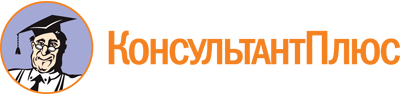 Федеральный закон от 18.06.2001 N 78-ФЗ
(ред. от 30.12.2021)
"О землеустройстве"Документ предоставлен КонсультантПлюс

www.consultant.ru

Дата сохранения: 09.02.2023
 18 июня 2001 годаN 78-ФЗСписок изменяющих документов(в ред. Федеральных законов от 18.07.2005 N 87-ФЗ,от 04.12.2006 N 201-ФЗ, от 13.05.2008 N 66-ФЗ, от 23.07.2008 N 160-ФЗ,от 18.07.2011 N 242-ФЗ, от 22.10.2014 N 315-ФЗ, от 13.07.2015 N 252-ФЗ,от 13.07.2015 N 233-ФЗ, от 31.12.2017 N 507-ФЗ, от 03.08.2018 N 280-ФЗ,от 11.06.2021 N 170-ФЗ, от 30.12.2021 N 449-ФЗ)КонсультантПлюс: примечание.Ст. 5.1 распространяется на полномочия, которые не переданы для осуществления органам государственной власти субъектов РФ и органам местного самоуправления соответствующими федеральными законами (ФЗ от 13.07.2015 N 233-ФЗ).